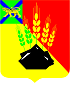 АДМИНИСТРАЦИЯ МИХАЙЛОВСКОГО МУНИЦИПАЛЬНОГО РАЙОНА ПОСТАНОВЛЕНИЕ 
13.05.2020                                     с. Михайловка                                     № 441-паО проведении районного конкурса «Семейное древо»В соответствии с Федеральным законом от 06.10.2003 № 131-ФЗ «Об общих принципах организации местного самоуправления в РФ», в целях реализации муниципальной программы «Развитие культуры Михайловского муниципального района на 2019 - 2021 годы», утвержденной постановлением администрации Михайловского муниципального района от 29.12.2018 № 1327-па, в связи с празднованием Дня семьи, любви и верности администрация Михайловского муниципального районаПОСТАНОВЛЯЕТ: 1. Провести с 15.06.2020 по 13.07.2020 года районный конкурс «Семейное древо». 2. Утвердить:2.1. Положение о проведении районного конкурса «Семейное древо» (Приложение № 1);2.2. Состав оргкомитета районного конкурса «Семейное древо» (Приложение № 2).3. Отделу по культуре и молодёжной политике управления культуры и внутренней политики (Рябенко А.Ю.), муниципальному межпоселенческому бюджетному учреждению культуры Михайловского муниципального района «Методическое культурно-информационное объединение» (Андрющенко М.С.) провести районный конкурс «Семейное древо» в период с 15.06.2020 по 13.07.2020 с награждением участников и победителей.4. Муниципальному казенному учреждению «Управление по организационно-техническому обеспечению деятельности администрации Михайловского муниципального района» (Горшков А.П.) разместить настоящее постановление на официальном сайте администрации Михайловского муниципального района в информационно-коммуникационной сети Интернет. 5. Контроль исполнения данного постановления возложить на заместителя главы администрации муниципального района Саломай Е.А. Глава Михайловского муниципального района –глава администрации района                                                       В.В. АрхиповПОЛОЖЕНИЕО ПРОВЕДЕНИИ РАЙОННОГО КОНКУРСА «СЕМЕЙНОЕ ДРЕВО»1. Общие положения1.1. Настоящее Положение о проведении районного конкурса «Семейное древо» (далее - Положение) определяет основные условия проведения районного конкурса «Семейное древо», посвященного празднованию Дня семьи, любви и верности (далее - Конкурс).1.2. Официальным организатором Конкурса является администрация Михайловского муниципального района.2. Цели и задачи Конкурса2.1. Сохранение и развитие национального культурного наследия Михайловского муниципального района; Сохранение и развитие семейных традиций жителей Михайловского муниципального района; Вовлечение в самодеятельное творчество жителей Михайловского муниципального района.3. Учредители3.1. Учредителем Конкурса является администрация Михайловского муниципального района в лице отдела по культуре и молодёжной политике.3.2. Учредитель Конкурса:- создаёт Организационный комитет и утверждает его состав;- разрабатывает и утверждает Положение о проведении Конкурса.4. Организаторы4.1. Организаторами Конкурса являются:- отдел по культуре и молодёжной политике администрации Михайловского муниципального района;- управление по вопросам образования администрации Михайловского муниципального района;- муниципальное межпоселенческое бюджетное учреждение культуры Михайловского муниципального района «Методическое культурно-информационное объединение».5. Организационный комитет5.1. В состав Организационного комитета входят по одному представителю от организаторов Конкурса.5.2. Организационный комитет утверждает:- правила Конкурса и сроки проведения;- смету на реализацию Конкурса;- участников Конкурса;- состав жюри.5.3. Адрес и телефон Организационного комитета:Приморский край, с. Михайловка, ул. Красноармейская 16.e-mail: kultura@mikhprim.ruтел.: 8(42346)24439.6. Участники6.1. Участниками Конкурса могут стать жители Михайловского муниципального района всех возрастных категорий, согласные с правилами проведения Конкурса и приславшие на адрес электронной почты kultura@mikhprim.ru с 15 июня по 3 июля 2020 года включительно конкурсную работу.7. Порядок проведения и правила Конкурса7.1. Районный конкурс «Семейное древо» проводится в следующих номинациях:- «Творческая семья» (самое оригинальное оформление семейного древа);- «Семейная летопись» (содержит наиболее полное описание своей родословной);- «Династия» (демонстрируется преемственность семейных традиций и увлечений через поколения);- «Моя семья в истории Родины» (сведения о родословной освещаются через призму истории малой Родины, истории России);- «Свадебная годовщина» (в номинации принимают участие супружеские пары, прожившие в официальном браке более 55 лет и празднующие в 2020 году юбилейную годовщину своей свадьбы).7.2. Каждый участник направляет на Конкурс только одну работу. Формат оформления конкурсной работы (генеалогического древа) может быть любым: плакат (не менее А3), рисунок (не менее А3), презентация Microsoft Office Power Point, объёмная экспозиция и др.7.3. Участники вправе дополнять свои работы следующими материалами: сопроводительный текст, фотографии, архивные документы, аудио- и видеофайлы.7.4. Участники направляют готовую работу и заявку, заполненную согласно установленной форме (Приложение № 1), в период с 15 июня по 3 июля 2020 года включительно на адрес электронной почты kultura@mikhprim.ru.7.5. Критерии оценки:- оригинальность (применение творческих идей в оформлении);- глубина знаний о происхождении и корнях своей семьи;- художественные достоинства работы.7.6. Организационный комитет определяет победителей: I, II, III место, и участников в каждой номинации. Победители получают дипломы и подарки. Остальные участники Конкурса получают сертификаты об участии в районном конкурсе «Семейное древо». 8. ФинансированиеФинансовое обеспечение Конкурса осуществляется в рамках установленного порядка финансирования муниципальной программы «Развитие культуры Михайловского муниципального района на 2019-2021 годы» (исполнитель программы управление культуры и внутренней политики администрации Михайловского муниципального района, соисполнитель программы Муниципальное бюджетное межпоселенческое учреждение культуры Михайловского муниципального района «Методическое культурно-информационное объединение»).                                                             Приложение № 1                                                         к положению «О проведении районного конкурса                                                          «Семейное древо»Заявка на участие в районном конкурсе «Семейное древо»Приложение № 2УТВЕРЖДЁНк постановлению администрацииМихайловского муниципального районаот 13.05.2020 № 441-паСОСТАВ ОРГКОМИТЕТАРАЙОННОГО КОНКУРСА «СЕМЕЙНОЕ ДРЕВО»Приложение № 1УТВЕРЖДЕНОпостановлением администрацииМихайловского муниципального районаот 13.05.2020 № 441-паФамилия Имя Отчествоучастника полностьюМесто учёбы/ место работы участникаНаселённый пунктНазвание конкурсной работыНоминацияКонтактный телефонСаломай Е.А., заместитель главы администрации ММРпредседательжюриРябенко А.Ю., начальник отдела по культуре и молодёжной политике заместитель председателя жюриЧепала А.Ф., начальник управления по вопросам образованияАндрющенко М.С., директор ММБУК ММР «МКИО»член жюричлен жюри